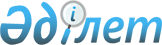 On approval of the Rules for registration and connection of a subscriber number of a subscriber provided by a mobile operator to an account of the “electronic government” web portal for receiving state and other services in electronic form by means of a subscriber cellular device
					
			
			
			Unofficial translation
		
					Order of Acting . Minister of Investment and Development of the Republic of Kazakhstan dated January 25, 2016 No. 58. Registered with the Ministry of Justice of the Republic of Kazakhstan on February 24, 2016 No. 13195.
      Unofficial translation
      Footnote. The title is in the wording of the order of the Minister of Information and Communications of the Republic of Kazakhstan dated 09.01.20 19 No. 3 (shall be enforced after the day its first official publication).


      In accordance with subparagraph 60) of Article 7 of the Law of the Republic of Kazakhstan dated November 24, 2015 “On Informatization” I ORDER:
      1. To approve the attached Rules for registration and connection of the subscriber number of the subscriber provided by the mobile operator to the account of the electronic government web portal for receiving state and other services in electronic form via the mobile subscriber device.
      Footnote. Clause 1 as amended by the order of the Minister of Information and Communications of the Republic of Kazakhstan dated 01.01.2019 No. 3 (shall be enforced after the day its first official publication).


      2. The Committee for Communications, Informatization and Information of the Ministry of Investment and Development of the Republic of Kazakhstan ( Kazangap T.V.) shall ensure:
      1) state registration of this order with the Ministry of Justice of the Republic of Kazakhstan;
      2) sending a copy of this order in print and electronic form for official publication in periodicals and the Әdilet legal information system within ten calendar days after its state registration with the Ministry of Justice of the Republic of Kazakhstan, as well as with the Republican Legal Information Center within ten calendar days from the date of receipt of the registered order for inclusion in the reference control bank of normative and equal acts of the Republic of Kazakhstan;
      3) the placement of this order on the Internet resource of the Ministry for Investment and Development of the Republic of Kazakhstan and on the intranet portal of government agencies;
      4) within ten working days after the state registration of this order in the Ministry of Justice of the Republic of Kazakhstan, submission to the Legal Department of the Ministry of Investment and Development of the Republic of Kazakhstan information on the implementation of measures provided for in subparagraphs 1), 2) and 3) of paragraph 3 of this order.
      3. The control over the execution of this order shall be assigned to the supervising vice minister for investment and development of the Republic of Kazakhstan.
      4. This order becomes effective after ten calendar days after the day its first official publication. The rules
of registration and connection of the subscriber number of the subscriber provided by the mobile operator
to the account of the web portal of the “electronic government” for receiving state and other services in electronic
form via the subscriber's cellular device
      Footnote. The title of the Regulation is as amended by the order of the Minister of Information and Communications of the Republic of Kazakhstan dated 01.01.2019 No. 3 (shall be enforced after the day its first official publication). Chapter 1. General Provisions
      Footnote. The title of chapter 1 is in the wording of the order of the Minister of Information and Communications of the Republic of Kazakhstan dated 01.01.2019 No. 3 (shall be enforced after the day its first official publication).
      1. These Rules for registering and connecting the subscriber’s subscriber number provided by the mobile operator to the account of the “electronic government” web portal for receiving state and other services in electronic form via the mobile subscriber device (hereinafter - the Rules) are developed in accordance with subparagraph 60) of article 7 of the Law of the Republic of Kazakhstan dated November 24, 2015 "on Information" and determine the procedure for registering and connecting subscriber number subscriber to account Noi write web portal of "electronic government" for government and other services in electronic form via the subscriber mobile devices communication.
      Footnote. Pu tubing 1 as amended Minister order information and Communications of 09.01.2019 number 3 (put into effect after its first official publication).


      2. The following basic concepts and abbreviations apply in these Rules:
      1) subscriber number - the number allocated for use by the subscriber when concluding an agreement, with the help of which a connection is established with other subscriber equipment and allowing to identify the subscriber in the network;
      2) The State Corporation “Government for Citizens” (hereinafter referred to as the State Corporation) is a legal entity created by decision of the Government of the Republic of Kazakhstan to provide state services, services for issuing technical conditions for connecting natural monopolies to the networks and services of quasi-public sector entities in accordance with the legislation of the Republic of Kazakhstan, the organization of work on the receipt of applications for the provision of public services, services for the issuance of technical conditions for connecting natural monopolies to the networks of services of quasi-public sector entities and the delivery of their results to the service recipient on a “one- stop-shop” basis , as well as ensuring the provision of state services in electronic form , carrying out state registration of rights to real estate at its location;
      3) one-time password - a password valid for only one authentication session of subjects of receipt of services in electronic form;
      4) mobile subscriber device - means of communication for individual use, generating electrical signals for transmitting or receiving information specified by the subscriber and connected to the network of the cellular operator, not having a constant geographically determined location within the served territory, operating in cellular networks;
      5) the “electronic government” web portal (hereinafter referred to as the portal) is an information system representing a single window of access to all consolidated government information, including the regulatory legal base, and to state and other services provided in electronic form;
      6) user account on the web portal of “electronic government ” (hereinafter referred to as the user account) - a set of electronic information resources about the user stored on the electronic portal of the “electronic government”, necessary to identify (authenticate) the user and provide access to his personal data and settings in the user’s account on the e- government web portal ;
      7) the “electronic government” mobile application (hereinafter referred to as the mobile application) is a software product installed and running on a subscriber’s cellular communication device and providing access to government services and other services provided in electronic form via cellular communications and the Internet.
      Footnote. Clause 2 as amended by the order of the Minister of Information and Communications of the Republic of Kazakhstan dated 01.01.2019 No. 3 (shall be enforced after the day its first official publication).


      3. The validity of these Rules applies to subscribers related to individuals. Chapter 2. The procedure for registration and connection of the subscriber number of the subscriber provided by the mobile
operator to the portal account for receiving state and other services in electronic form through the subscriber's cellular device
      Footnote. The title of chapter 2 is in the wording of the order of the Minister of Information and Communications of the Republic of Kazakhstan dated 01.01.2019 No. 3 (the entry into force after the day its first official publication).
      4. Registration and subscriber number of the subscriber connection provided by the mobile operator, to account for the portal gosudars idents and other services in electronic form through personal mobile communication devices carried on a portal, a mobile application or in a State corporation .
      Demolition ka. Paragraph 4 as amended by the order of the Minister of Information and Communications of the Republic of Kazakhstan dated 01.01.2019 No. 3 (shall be enforced after the day its first official publication).


      5. To register and connect the subscriber number of the subscriber provided by the mobile operator to the user account on the portal, the subscriber performs the following actions:
      1) is authorized; 
      2) enters the subscriber number in the user’s account on the portal, by clicking on the “Receive verification code” function, receives a one-time password for the subscriber number in the form of a short text message generated and sent by the portal to confirm the subscriber’s number belongs to the subscriber, and confirms the request with an electronic digital signature .
      6. To register and connect the subscriber’s subscriber number provided by the mobile operator to the user account on the mobile application, the subscriber performs the following actions:
      1) is authorized;
      2) enter the subscriber number, clicking on the “Continue” function receives a one-time password for the subscriber number in the form of a short text message generated and sent by the portal to confirm the subscriber number belongs to the subscriber, and certifies the request with an electronic digital signature.
      7. Registration and connection of the subscriber's number provided by the mobile operator to the user account when contacting the State Corporation is carried out in the following order:
      1) participant submits an application for registration and connection of a subscriber number provided by a mobile operator to a user account in the form according to the appendix to these Rules;
      2) an employee of the State Corporation fills out a request for registration and connection of a subscriber's number provided by a mobile operator to a user account.
      The subscriber provides the employee of the State Corporation with a one-time password received by him on the subscriber number in the form of a short text message generated and sent by the portal to confirm that the subscriber number belongs to the subscriber. An employee of the State Corporation shall certify the request with his electronic digital subscription issued to him for official use.
      8. In cases when the subscriber is not registered on the portal, his registration on the portal is carried out simultaneously with the registration and connection of the subscriber's number to the user account .
      An employee of the State Corporation provides the subscriber with a password for the user account, and also notifies the subscriber about the need to change the password independently.
      9. Failure to register and connect the subscriber’s subscriber number provided by the mobile operator to the portal account for receiving state and other services in electronic form by means of the subscriber’s cellular communication device is carried out immediately if the one-time password is incorrectly entered by the subscriber to the subscriber’s number in in the form of a short text message generated and sent by the portal to confirm the subscriber number belongs to the subscriber.
      In case of failure, further registration and connection of the subscriber number of the subscriber is carried out after correcting the incorrect entry of a one-time password by the subscriber or employee of the State Corporation.
      Footnote. Paragraph 9 as amended by the order of the Minister of Information and Communications of the Republic of Kazakhstan dated 01.01.2019 No. 3 (shall be enforced after the day its first official publication).


      Footnote. Appendix as amended by the order of the Minister of Information and Communications of the Republic of Kazakhstan dated 01.01.2019 No. 3 (shall be enforced after the day its first official publication). Application for registration and connection of a subscriber number of a subscriber
provided by a mobile operator to an account of the web portal of “electronic government”
for receiving state and other services in electronic form
through a subscriber's cellular device
      Identity of an individual:
      Individual Identification Number: ____________
      Surname : ___________________________________________
      Name: _______________________________________________
      Middle name (if any): ___________________________
      E-mail address: _____________________________
      Phone: _____________________________________ _______
      I am acquainted with the Agreement on connecting a subscriber number to the account of the electronic government web portal using a subscriber's cellular device, I have no objections.
      I agree to the use of information constituting a secret protected by law and contained in information systems, in cases provided by law.
      Applicant's signature ___________________________________
      Date "___" ___________________________________20__ year
					© 2012. «Institute of legislation and legal information of the Republic of Kazakhstan» of the Ministry of Justice of the Republic of Kazakhstan
				
      Acting
Minister for Investment and Development
Republic of Kazakhstan

J. Kasymbek
Approved 
by order of the Acting 
Minister for Investment and Development of the 
Republic of Kazakhstan 
dated January 25, 2016 No. 58Appendix 
to the Rules of registration and connection of a 
subscriber number of a subscriber provided by a 
mobile operator to an account of the web portal
of "electronic government" for receiving state 
and other services in electronic form via 
a subscription mobile device
Unique number